NORTH EAST WALES FOOTBALL ASSOCIATIONCYMDEITHAS PÊL DROED GOGLEDD DWYRAIN CYMRU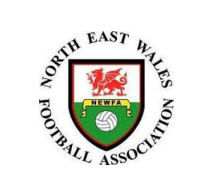 OFFICIAL HANDBOOK LLAWLYFR SWYDDOGOLD. FAWKESGeneral Secretary29 Alyn Road Gwersyllt WrexhamLL11 4HUMobile: 07841 435334E-mail: gensecnewfa@gmail.com CONTENTSNORTH EAST WALES FOOTBALL ASSOCIATIONOFFICERS AND COUNCIL MEMBERS 2019OFFICERSLIFE VICE-PRESIDENTSLIFE MEMBERSN.E.W.F.A. Representative on Council of Football Association of WalesNORTH EAST WALES FOOTBALL ASSOCIATION COMPOSITION OF COMMITTEESFINANCE COMMITTEEREFEREE’S COMMITTEERULES COMMITTEECOACHING AND DEVELOPMENT COMMITTEEDISCIPLINARY COMMITTEE APPEALS COMMITTEE EMERGENCY/CUP COMMITTEEEach Committee shall appoint its own Chairman & Vice-Chairman annually. Each committee shall have full powers in their own sphere, subject to the over-riding supervision by the Finance Committee on expenditure, and to the approval of their minutes by Council, with the exception of the Disciplinary and Appeals Committees and the Rules Committee (when reviewing the rules of Member Leagues) who shall have Plenary Powers. 
USEFUL ADDRESSES AND TELEPHONE NUMBERS FOOTBALL ASSOCIATION OF WALESPAST & PRESENT OFFICERS OF THE ASSOCIATIONPRESIDENT	                                                                           2019-              K SpencerCHAIRMAN	                                                                           2018-              J MannVICE CHAIRMAN						          2018-                G LloydGENERAL SECRETARYCOMPETITIONS SECRETARY/ADMINISTRATIVE ASSISTANTDISCIPLINE SECRTARYTREASURERREFEREE’S OFFICER -Officers & Council MembersPage 3 - 4NEWFA Composition of CommitteesPage 5Useful Addresses & Telephone NumbersPage 6Past & Present Officers of the AssociationPage 7 - 8Important Notes For SecretariesPage 9 - 10North East Wales Football Association ConstitutionPage 11 - 24Standard Rules of The Area Associations - DefinitionsPage 25 - 27ObjectivesPage 28ObligationsPage 29 - 50Rules Relating to the Qualification, Registration &  Control of RefereesPage 51 - 52Rules of N.E.W.F.A. Challenge Cup CompetitionPage 53 - 62Rules of N.E.W.F.A. Sunday Challenge Cup CompetitionPage 63 - 70Rules of N.E.W.F.A. Horace Wynne Cup CompetitionPage 71 - 79Rules of N.E.W.F.A. Women’s Challenge Cup CompetitionPage 80 - 88Rules of N.E.W.F.A. Veterans Challenge Cup CompetitionPage 89 - 97Rules of N.E.W.F.A.  Youth & Under 19, 18, 16, 15, 14,13 &12 Cup CompetitionsPage 98 - 105Disciplinary Procedures Concerning Field OffencesPage 106 - 119FAW Regulations Governing Assaults On Match OfficialsPage 120 - 124FAW Regulations Governing The Application Of The Reduced Penalty Procedures For Disciplinary Offences Under The Rules Of The North East Wales Football AssociationPage 125 - 129Laws For Small Side Matches or Competitions Six.A-Side FootballPage 130 - 132Mini FootballPage 133 - 142Men’s Challenge Cup WinnersPage 143 - 143Women’s Challenge Cup WinnersPage 143Sunday Challenge CupPage 143 - 144Junior (Horace Wynne) Cup WinnersPage 144 – 145Youth Cup WinnersPage 145 - 146Under "16" Cup WinnersPage 146 - 147Under "15" Cup WinnersPage 147Under "14" Cup WinnersPage 147 - 148Under "13" Cup WinnersPage 148 Under "12" Cup WinnersPage 148 – 149VETS Cup WinnersPage 149PRESIDENT PRESIDENT 1980-901998Mr K Spencer47 Melyd Avenue Johnstown Wrexham, LL14 2TB         01978 841888CHAIRMAN CHAIRMAN 1998Mr J MannCraig y Rhos, Glyndyfrdwy, Corwen, LL21 7BW01490 430621VICE-CHAIRMAN VICE-CHAIRMAN 2001Mr G Lloyd7 Oak Meadows, Tanyfron, Wrexham, LL11 5TH01978 758965GENERAL SECRETARYGENERAL SECRETARY2013Mr D Fawkes29 Alyn Road, Gwersyllt, Wrexham, LL11 4HU07841 435334TREASURERTREASURER1977Mr EA Edwards48 Maserfield, Oswestry, Salop, SY11 1SB01691 656548DISCIPLINE SECRETARY DISCIPLINE SECRETARY 1998Mr B Johnson22 Ffordd Mabon, Llay, Wrexham, LL12 0RS07921 218270REFEREES OFFICERREFEREES OFFICER2017Mr S Jones8 Firtree Road, Bradley, Wrexham, LL11 4DW07723 051754COMPETITIONS SECRETARY/ADMINISTRATIVE ASSISTANT COMPETITIONS SECRETARY/ADMINISTRATIVE ASSISTANT COMPETITIONS SECRETARY/ADMINISTRATIVE ASSISTANT 2015Mr N Brearley4 Swain Avenue, Buckley, Flintshire, CH7 3BR07971 526767CLUB REPRESENTATIVES (11 seats) CLUB REPRESENTATIVES (11 seats) CLUB REPRESENTATIVES (11 seats) 2004Mr M Blissett34 Hawthorne Avenue, Buckley, CH7 2QN07970 0748242013Mr G Davies2 Chapel Road, New Broughton, Wrexham, LL11 6TH01978 7532102000-102017201720142019201920192017Mr T PierceMrs E IballA HumphriesMr P WinsperMr B RobertsMiss D RossMr A WilliamsMr R Moore142 Borras Road, Wrexham, LL13 9ER12 The Brackens, Buckley CH7 2RB33 Rockwood Road, Brynteg, Wrexham, LL116LU14 Wern Road Llangollen LL20 8DU School House, Ruthin Road, Llanferres CH7 5SN 32 Maes Uchaf Connah’s Quay CH5 4HY 3 Pen-Y-Bryn Hope Flintshire LL12 9NQ 176 Chester Road Oakenholt CH6 5ED01978 35979107850 32434807860 77715807734 43051807967 67738107881 27094407557 35299107725 185463WELFARE CO-ORDINATORWELFARE CO-ORDINATORWELFARE CO-ORDINATOR1993Mrs V Johnson22 Ffordd Mabon, Llay, Wrexham. LL12 0RS07711 29717407711 297174Disability League (1 seats)Disability League (1 seats)Disability League (1 seats)NORTH EAST WALES FOOTBALL LEAGUE (3 seats)NORTH EAST WALES FOOTBALL LEAGUE (3 seats)NORTH EAST WALES FOOTBALL LEAGUE (3 seats)NORTH EAST WALES FOOTBALL LEAGUE (3 seats)2017Miss Beech8 Moel View Road, Buckley. CH7 2BT8 Moel View Road, Buckley. CH7 2BT07825 9918302014Mr D Derrick53 The Homestead, Wrexham. LL14 4HQ53 The Homestead, Wrexham. LL14 4HQ07949 208183NORTH EAST WALES REFEREE’S ASSOCIATION (1 seat)NORTH EAST WALES REFEREE’S ASSOCIATION (1 seat)NORTH EAST WALES REFEREE’S ASSOCIATION (1 seat)2015Mr C Noble114 Park Avenue, Bryn-y-Baal, Mold. CH7 6TR01352 755508WREXHAM AND DISTRICT JUNIOR LEAGUE (3 seats)WREXHAM AND DISTRICT JUNIOR LEAGUE (3 seats)WREXHAM AND DISTRICT JUNIOR LEAGUE (3 seats)2019Mr J Hughes2, Glanrafon, Rhosllanerchchrugog, LL12 3XP01978 3130222019Mr W DaviesBod Hyfyd, 77 Bro Deg Ruthin, LL15 1XY07483 8955332019Mr D Adams15 Penderyn Way, Llay, Wrexham. LL12 0RW07734 226067FLINTSHIRE JUNIOR YOUTH LEAGUE (3 seats)FLINTSHIRE JUNIOR YOUTH LEAGUE (3 seats)FLINTSHIRE JUNIOR YOUTH LEAGUE (3 seats)2011Mrs M JonesNulands, 10 Trebor Avenue, Bagillt. CH6 6DP01352 7333992013Mrs D Mescall55 Rhuddlan Road, Buckley, CH7 3QA07930 5497792013Mr G OwenQueensferry Sports, Queensferry, Flintshire01244 812040SCHOOLS ASSOCIATION (1 seat)SCHOOLS ASSOCIATION (1 seat)SCHOOLS ASSOCIATION (1 seat)2013Mr D Nickless13 Crud y Gwynt, Mynydd Isa, Mold. CH7 6TB01244 546267NORTH WALES WOMEN’S LEAGUE (2 seat)1993Mr V Johnson22 Fford Mabon, Llay, Wrexham. LL12 0RS07921 2182701972Mr B R Tudor53 Cardigan Road, Borras, Wrexham. LL12 7TS01978 3530901994Mr E Pritchard36, Blantern Road, Higher Kinnerton. CH4 9DA01244 5473101977Mr  E Edwards48 Maserfield Road, Oswestry, Salop. SY11 1SB01691 6565481980Mr R D Evans6 Maes yr Haf, Smithy Lane, Wrexham. LL12 8JG01978 3642161988Mr RK HughesCerlidan, 42 Brynhyfryd, Johnstown, LL14 1PR01978 8407691980-901998Mr K Spencer47 Melyd Avenue, Johnstown, Wrexham. LL14 2TB01978 84188819881984-881998Mr J R MannMr C EvansCraig y Rhos, Glyndyfrdwy, Corwen. LL21 7BW5 Overleigh Drive Wrexham LL13 9RZ01490 43062107971 5843612013Mr D Fawkes29 Alyn Road, Gwersyllt, Wrexham, LL11 4HU07841 435334Mr C EvansMrs E IballMr K Hughes	Mr K SpencerMr A Hughes	Mr B RobertsMiss N Beech	Mr I ReeceMiss D RossSecretary of Committee:  Mr E A EdwardsSecretary of Committee:  Mr E A EdwardsSecretary of Committee:  Mr E A EdwardsMr C EvansMr P WinsperMr K CherrettMr K SpencerMr C NobleMiss N BeechMr G DaviesMr K HughesMr J HughesSecretary of Committee:  Mr S JonesSecretary of Committee:  Mr S JonesSecretary of Committee:  Mr S JonesMr W DaviesMiss. N. BeechMiss D RossMr. C. EvansMr. K. HughesMr B RobertsMr. M. BlissettMr  D AdamsSecretary of Committee:  Mr D FawkesSecretary of Committee:  Mr D FawkesSecretary of Committee:  Mr D FawkesMr. I. ReeceMr A. HughesMr. J HughesMr. A. HumphriesMr W. Davies	Mr. G. OwenMrs. M. Jones	Mr A Williams	Mr. I. ReeceMr. T. PierceMrs. V. Johnson	Mr. D. NicklessMr D DerrickMr R MooreMrs. E. IballSecretary of Committee:  Mr N BrearleySecretary of Committee:  Mr N BrearleySecretary of Committee:  Mr N BrearleyConsisting of all Council Members to be called as and when requiredSecretary of Committee:  Mr B JohnsonConsisting of all Council Members to be called as and when requiredSecretary of Committee:  Mr D FawkesConsisting of all Officers (as defined under 5(a)Secretary of Committee:  Mr D FawkesChief ExecutiveChief ExecutiveMr J Ford11-12 Neptune Court, Vanguard Way, Cardiff CF24 SPJ02920 435830Welsh Premier League SecretaryWelsh Premier League SecretaryG. Derfel11-12 Neptune Court, Vanguard Way, Cardiff CF24 SPJ02920 435830CYMRU North League SecretaryCYMRU North League SecretaryD. EvansColliers Park Gresford Wrexham07387 416178Wrexham & District Junior League – General AdministratorWrexham & District Junior League – General AdministratorMr J Hughes2 Glanrafon, Rhos, Wrexham, LLl4 2DN01978 845217
07710 280058North East Wales Referee Association SecretaryNorth East Wales Referee Association SecretaryMr K Andrews2 John Street, Ruabon, Wrexham. LL14 6PA07703 339441North Wales Cost Football Association SecretaryNorth Wales Cost Football Association SecretaryMr G Jones2cSwn Yr Engan, Gaerwen, Ynys Mon LL60 6LS01248 421182Central Wales Football Association SecretaryCentral Wales Football Association SecretaryD. Hinton-JonesAwelfor, Rhydyfelin, Aberystwyth SY23 4PU01970 612720North East Wales Football League SecretaryNorth East Wales Football League SecretaryMiss N Beech8 Moel View Road, Buckley, Flintshire. CH7 2BT07825 991830Flintshire Junior & Youth Football LeagueFlintshire Junior & Youth Football LeagueMrs M Jones       10 Trebor Avenue, Bagiltt, Flintshire CH6 6DP01352 7333991968-1982T.L.Williams1986-1998J.E.Lloyd 1982-1986F.Owen1998- 2019P.Jones1968-1974F.Owen1996-1998D.A.Wright1974-1976D.S.Jones1998-2000R.D.Evans1976-1978F.Owen2000-2004D.Pickering1978-1984J.E.Lloyd2004-2006Selwyn Williams1984-1989J.E.Evans2006-2009K.Spencer1989-1991R.Parker2009-2012B.Johnson1991-1994P.Jones2012-2015J.Mann1994-1996K.Hale2015-2018C.Evans1969-1972J.R.Greasley1996-1998D.W.Mallett1972-1974D.S.Jones1998-2000D.Pickering1974-1976F.Owen2000-2001Steve Williams1976Rsd J.E.Evans2001-2004Selwyn Williams1976-1978S.Prytherch2004-2006K.Spencer1978-1984J.Evans2006-2009B.Johnson1984-1989R.Parker2009-2011C.Evans1989-1991R.D.Evans2011-2012J.Mann1991-1994K.Bryan2012-2015G.Roberts1994-1996D.A.Wright2015-2017P.Wright1968-1980J.B.Page 1992-1996B.Cornes1980-1990K.Spencer1997-2017R.K.Hughes1990-1992V.E.Cliffe2017 - D Fawkes1984-1990V.E.Cliffe2008-2011P.Wright1990-1992R.D.Evans2011-2014J.Hughes1992-2000K.A.Denoven2015 - N Brearley2000-2008B.M.Roberts1974-1975B.Cornes2008-2011B.M.Roberts1975-1977T.Brown2011-2015P.Wright1977-2008B.R.Tudor2015 -B.Johnson1968-1977C.Davies1977 - E.A.Edwards1976-1985J.D.Williams2006-2009G.M.Davies1985-1989C.Evans2009-2013B.Bevan1989-1998R.K.Hughes2013-2017D.Fawkes1998-2006C.Evans2017 -S.Jones